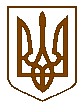 УКРАЇНАКОМИШУВАСЬКА СЕЛИЩНА РАДАОРІХІВСЬКОГО РАЙОНУ ЗАПОРІЗЬКОЇ  ОБЛАСТІДВАДЦЯТЬ СЬОМА СЕСІЯВОСЬМОГО СКЛИКАННЯРІШЕННЯПро      Проект       рішення     «Про   створення коммунального  підприємства        «Автотранспортне  підприємство Комишуваське»     Комишуваської    селищної ради Оріхівського району Запорізької областіКеруючись   Закону України «Про місцеве самоврядування в Україні», Господарським кодексом України, Цивільним кодексом України,  Законом України «Про доступ до публічної інформації»,  Законом України «Про транспорт»,  враховуючи  пропозиції начальника відділу житлово-комунального господарства  Комишуваської селищної ради Хворостянова А.А. про  створення комунального підприємства та рекомендації постійної комісії з питань промисловості, підприємництва, транспорту, житлово-комунального господарства та комунальної власності, з метою проведення  організаційних заходів для отримання пропозицій та зауважень щодо створення комунального підприємства «Автотранспортне  підприємство Комишуваське»,  Комишуваська селищна   радаВИРІШИЛА:1. Розробнику проекту начальнику відділу житлово-комунального господарства Комишуваської селищної ради  Хворостянову А.А. (далі - розробник) - рішення «Про створення  комунального підприємства «Автотранспортне  підприємство Комишуваське» Комишуваської селищної ради Оріхівського району Запорізької області» (далі - проект), інформація додається,  для отримання пропозицій та зауважень:1.1.Оприлюднити  проект рішення разом з проектом Статуту комунального підприємства «Автотранспортне  підприємство Комишуваське» Комишуваської селищної ради Оріхівського району Запорізької області в мережі Інтернет на офіційному веб-сайті.1.2. Надіслати на електроні адреси виконуючим обов’язки  старост  матеріали вказані в підпункті 1.1. пункту 1 цього рішення.2. Розробнику проекту  надати на розгляд чергової сесії матеріали  вказані в пункті 1 цього рішення разом з зауваженнями та пропозиціями. 3. Контроль за виконанням заходів передбачених в пунктах 1, 2 цього рішення покласти на відповідальну  постійну комісію з питань промисловості, підприємництва, транспорту, житлово-комунального господарства та комунальної власності селищної ради.  Селищний голова                                                                        Ю.В. Карапетян18.06.2018 № 16    